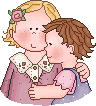 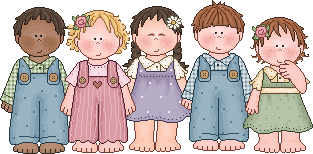 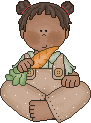 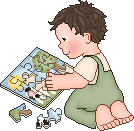 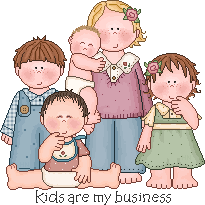     Welcomed	                Equality & Fairness                      Healthy Eating               Learning through Play	          Professionally     & Valued 				     	                  		                                                          MonitoredEmergency ContactOLDER CHILDI  request and give full permission for my childminder to contact the people detailed below in the event of an emergency, concerning my child ___________________________, if they have been unsuccessful in contacting myself.Please provide your child’s Mobile phone number, if your child is late arriving we can attempt to contact them  -Please also ask your child to contact the setting if they are aware they are going to be late. Please note, we expect children to be prompt  arriving to so not to disrupt the smooth running of the setting, if a child is late and there is no particular reason then this would cause  problems for all concerned as we would start to contact yourself/emergency numbers 15 mins after your child’s normal arrival time. Before doing this we would contact your child’s mobile phone. Name:Address:Telephone Number:Relationship to childName:Address:Telephone number:Relationship to childParent(s) nameParent(s)signatureDate